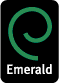 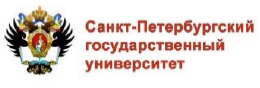 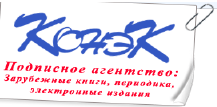 25 февраля 2013 г.  Санкт -Петербургский Государственный Университет , подписное агентство ЗАО «КОНЭК»  и всемирно известная компания Emerald,   проводят семинар для авторов: «Как опубликовать свою статью в научном журнале престижного западного издательства?» Впервые в Санкт-Петербург приезжает  г-н Мартин Лауренс , старший редактор издательства Emerald  ( Martyn  John  Lawrence  ,Senior Editor , Emerald Group Publishing ), для того, чтобы лично провести семинар -тренинг и дать конкретные советы и рекомендации по всем вопросам подготовки статьи для публикации.   Для авторов это редчайшая возможность задать вопросы непосредственно Редактору, принимающему решение о публикации или отклонении статьи,   и получить ответы и комментарии прямо в аудитории. А так же  завязать прямой рабочий  контакт с одной  из ключевых персон престижного научного  издательства. Семинар ориентирован на ученых, преподавателей, аспирантов , нацеленных на повышение индекса цитирования и отражение своих публикаций в аналитических системах SCOPUS and WoS.С презентацией об основных  журнальных и книжных электронных коллекциях , новых продуктах и уникальных сервисах для авторов, преподавателей, библиотекарей  и последних тенденциях  компании Emerald выступят:   Mr. Matthew John Atkinson – Area  Director  for North & East Europe и   Pavel Milashevich, Area Sales Manager for Russia and CIS                    Компания Emerald  более 40 лет  является мировым лидером в издании  авторитетных научных журналов по всем областям менеджмента, экономики , финансов , бизнеса и социальных наук. Около 25% журналов издательства Emerald  имеют индекс ISI . 70%   включены в Scopus и WoS.   Визитными карточками издательства являются такие  журналы, как:  Management Decision, European Journal of Marketing, International Journal of Operations & Production Management, Journal of Documentation, Journal of Knowledge Management, Assembly Automation и другие